Πέμπτη 19 Νοεμβρίου 2020 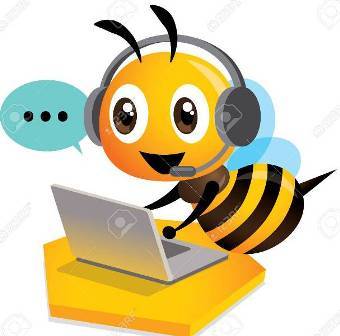 Γλώσσα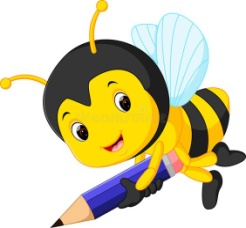 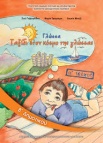 Βιβλίο: σελ 48Ανάγνωση:  το κείμενο στη σελ 48 του βιβλίουΟρθογραφία - Αντιγραφή: Τις μέρες της εβδομάδας (3φορές)Άσκηση στο Πορτοκαλί Τετράδιο: Γράφω μια πρόταση για κάθε μια μέρα της εβδομάδας                                                          π.χ Την Παρασκευή πηγαίνω για ψώνια στη λαϊκή.Αν θέλω: Εξασκούμαι σε εργασίες από το ψηφιακό μελίσσι.Μαθηματικά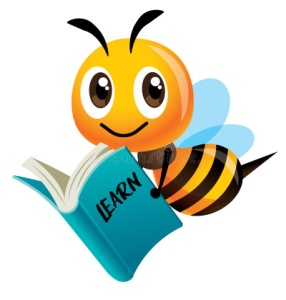 Άσκηση στο Πράσινο Τετράδιο: Ανεβαίνω ως το 100 (10-10)                                                        Ανεβαίνω ως το 50 (5-5)	                                            Ανεβαίνω ως το 20 (2-2)Αν θέλω: Εξασκούμαι σε εργασίες από το ψηφιακό μελίσσι.Τις εργασίες, αν θέλετε, μπορείτε να μου τις στέλνετε όλες μαζί στο τέλος της εβδομάδας για να τις διορθώνω(email: k_tmaria@hotmail.gr). Με πολλή αγάπη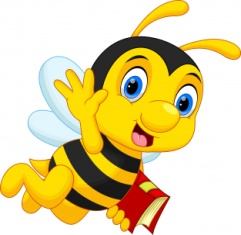 η δασκάλα σαςΚουτελίδα Μαρία